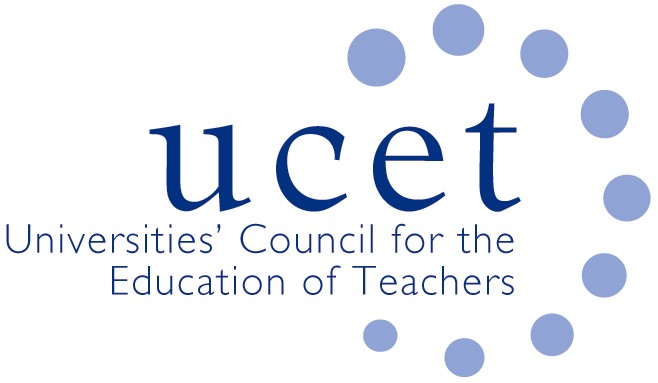 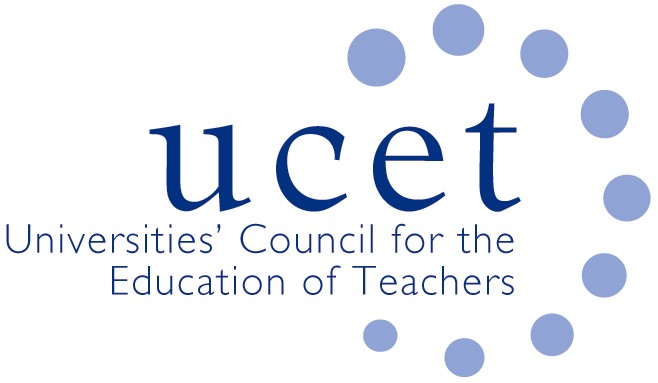 Agenda for the on-line meeting of the UCET CPD Forum to take place at 1pm on Friday 26 February 2021There will be a morning symposium at 10.30am on International CPD opportunities led by Rachel Lofthouse, Tracey France and Paul Vare.  Invitations for this have been issued separately. If you would like to attend but have not registered, please contact m.fincher@ucet.ac.ukWelcome, introductions and on-line meeting protocolsMinutes of the previous meeting (enc.)Matters arisingUCET updatesUCET CPD paperMorning symposiumFeedback from morning meetingTopics for future symposiaImplications for CPD of DfE market review and IOT policiesUpdates and horizon scanning Items for information:UCET December newsletterAny other businessDate of next meeting: Tuesday 1 June 2021 (via Zoom) Background papersNote of the 10 November CPD forum meetingUCET CPD paperDfE market review and Institute of Teaching announcementUCET blog and press release on ITE market reviewUCET December newsletter